AMATORSKA LIGA TENISA ZIEMNEGOOrganizator Ośrodek Sportu i Rekreacji w Gorlicach Cel imprezy	- promocja aktywnego wypoczynku	- popularyzacja tenisa ziemnegoTermin i miejsceRozgrywki będą się odbywać od 3. lipca do 31. sierpnia 2015 na kortach OSiR, ul. Sienkiewicza. Nawierzchnia: sztuczna trawa.Uczestnicy, wpisowe:W zawodach mogą uczestniczyć zawodnicy, którzy ukończyli 14 lat. Osoby niepełnoletnie muszą posiadać pisemna zgodę na udział w turnieju. Uczestnicy startują na własną odpowiedzialność i powinni mieć ważne badania lekarskie. Rozgrywki prowadzone są bez podziału na kategorie wiekowe i na płeć.Wpisowe wynosi 35 zł.System rozgrywekMecze rozgrywane systemem „każdy z każdym”, do dwóch wygranych setów. Za wygrany mecz bez straty seta zawodnik zdobywa 3 pkt., ze stratą seta 2 pkt, przegrany 1 pkt., walkower 0 pkt .O miejscu w lidze decydują: punkty, bezpośredni pojedynek, różnica setów.Losowanie kolejności gier odbędzie się w dniu 01.07.2015 r. o godz. 17.00 w świetlicy hali sportowej. Zawodnicy mają obowiązek podjąć pojedynek zgodnie 
z harmonogramem gier w terminie ustalonym wspólnie. Zmiana ustalonego terminu może odbyć się tylko ze względów pogodowych. W przypadku gdy zawodnicy nie ustalą terminu meczu, organizator wyznacza termin od którego nie ma odwołania. Wynik spotkania gracze podają organizatorowi do końca dnia w którym mecz rozegrano.NagrodyZa miejsca 1-3 puchary i dyplomy.Postanowienia końcowe:		- interpretacja regulaminu przysługuje organizatorowi- dodatkowe informacje pod numerem telefonu – 605 232 730. OŚRODEK SPORTU I REKREACJIW GORLICACH 38-300 Gorlice, ul. Sportowa 9, tel/fax:  (018) 352 69 70 lub 605 232 730www.osir.gorlice.pl , e-mail: dzialsportu@osir.gorlice.plNIP: 738-000-71-00, REGON 000690401Bank BGŻ 84 2030 0045 1110 000 0160 8890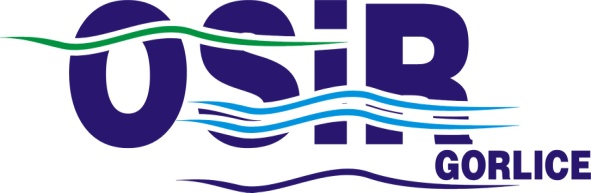 